Actividad 8. Tema: Revolución Francesa. (Parte 1)Buenos días!!!Vamos a comenzar con un nuevo tema que nos va a llevar 2 o 3 actividades. La Revolución Francesa tiene varias partes por eso vamos a empezar de a poco.En un principio mirar con atención el siguiente video:https://youtu.be/ttdq818TGD0 Copiar el siguiente cuadro: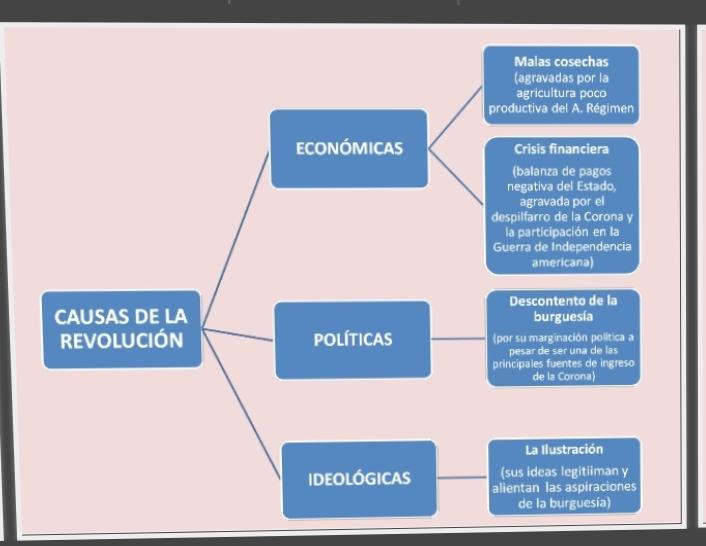 Visitar la siguiente página :https://historiaciclobasicolacoronilla.webnode.es/segundo/nuevas-ideas-de-la-ilustracion/ ¿Quiénes eran los pensadores de la Ilustración?¿Qué ideas tenían en común es éstos pensadores?¿A qué se llama el Siglo de las Luces?Copiar el cuadro de las características de la Ilustración.Elegir un pensador, por ejemplo Montesquieu y hace un resumen de su pensamiento.Entregar éste trabajo antes del 8 de Julio. Cualquier duda pregunten por favor!!. Saludos 